October 2018 Activities of the Service Structure Committee 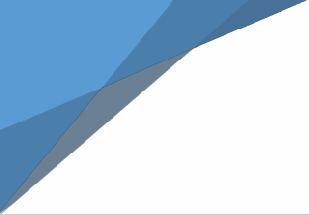 The Service Structure Committee did not meet in October. Marcia J. and Charlie H. made a presentation on the status of the suggested regional map as well as a model for implementation of a Service Network to the Board Trustees at the 2018 Strategic Planning Meeting during this month. It was well received, and suggestions and comments will be taken back to the committee for their continued work in November.Current Committee members are:If you would like to participate in this important work for the future of ACA WSO please feel free to contact Marcia J. at secretary@adultchildren.org On behalf of the committee, we are grateful to be of service to the fellowship that has given so much to us and many others.Marcia J.Service Structure Committee ChairMarcia J. (Chair) IACharlie H. (Vice Chair) VASarah O. NJJosh W. DCCarole C. CAMatt K. WIMiles C. ONT